ПРАЙС-ЛИСТПТИЦА Цены указаны с доставкой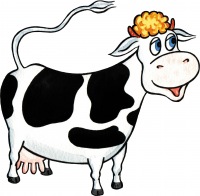 ООО «ИнПрод»ИНН 5905998779, ОГРН 1145958037048,  КПП590301001               р/с 40702810049770012580 Пермское отд. №6984                     ОАО «Сбербанк России» г. Пермь, к/с 30101810900000000603 БИК 045773603                                                                                     Адрес:614058,г.Пермь,ул.Деревообделочная,д.3, кор.8, пом.03   Телефон/e-mail: (342) 207-65-37, 206-35-45, foodlog@yandex.ru8-922-370-88-78 Марсель8-908-266-43-56 Елена8-999-126-54-06 Екатерина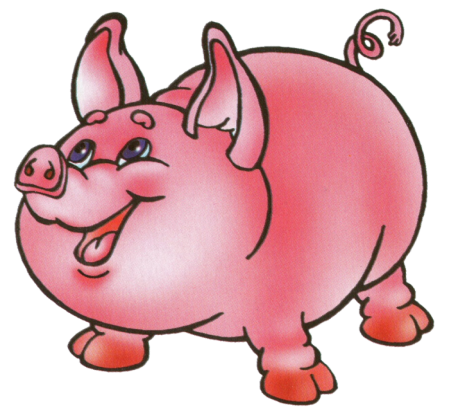 НАИМЕНОВАНИЕСТРАНА ПРОИЗВОДИТЕЛЬНАЛИЧИЕ НА СКЛАДЕЦЕНАГОВЯДИНАГОВЯДИНАГОВЯДИНАГОВЯДИНАГОВ. П/Т 1 КАТ МОЛ 80+ТАТАРСТАННА СКЛАДЕ228 РУБ/КГГОВ. П/Т 1 КАТ МОЛ 80+ БЫКИУДМУРТИЯНА СКЛАДЕ238 РУБ/КГГОВ. П/Т 1 КАТ ВЗР.СКОТ 80+УДМУРТИЯНА СКЛАДЕ214 РУБ/КГГОВ.ЛОПАТОЧНО-ШЕЙНЫЙ ОТРУБ Б/К (20-)РОССИЯНА СКЛАДЕ275 РУБ/КГот 500 кг – 270 руб ГОВ.ЛОПАТКА Б/К ГОСТ~15 УДМУРТИЯНА СКЛАДЕ325 РУБ/КГГОВ.ТАЗОБЕДРЕННЫЙ ОТРУБ Б/К ГОСТ ИНД.УПАК ~15УДМУРТИЯНА СКЛАДЕ345 РУБ/КГГОВ. ТРИММИНГ (1 СОРТ) 90/10 ~20САНГРИЯНА СКЛАДЕ230 РУБ/КГГОВ. ТРИММИНГ котлетная(2 СОРТ) 80/20 20кгРОССИЯНА СКЛАДЕ220 РУБ/КГВЫМЯ ГОВ~15РОССИЯНА СКЛАДЕ60 РУБ/КГКАЛТЫК ГОВ ~15РОССИЯНА СКЛАДЕ80 РУБ/КГЛЕГКОЕ ГОВ ~15РОССИЯНА СКЛАДЕ70 РУБ/КГНАБОР ДЛЯ СУПА 1/15РОССИЯНА СКЛАДЕ45 РУБ/КГПЕЧЕНЬ ГОВ ~20РОССИЯНА СКЛАДЕ145 РУБ/КГПИКАЛОРОССИЯНА СКЛАДЕ50 РУБ/КГПОЧКИ ГОВ ~15РОССИЯНА СКЛАДЕ60 РУБ/КГСЕРДЦЕ ГОВРОССИЯНА СКЛАДЕ138 РУБ/КГСЕЛЕЗЕНКА ГОВРОССИЯНА СКЛАДЕ45 РУБ/КГРУБЕЦ ГОВРОССИЯНА СКЛАДЕ93 РУБ/КГТРАХЕЯ ГОВРОССИЯНА СКЛАДЕ45 РУБ/КГХВОСТ ГОВРОССИЯНА СКЛАДЕ120 РУБ/КГЯЗЫК ГОВРОССИЯНА СКЛАДЕ340 РУБ/КГСВИНИНАСВИНИНАСВИНИНАСВИНИНАСВИНИНА П/Т 2 КАТ В/ШК 30-УДМУРТИЯНА СКЛАДЕ170 РУБ/КГСВИНИНА ГРУДИНКА Б/К ЛИСТОВАЯ АВРОРА ~20БРАЗИЛИЯНА СКЛАДЕ216 РУБ/КГСВИНИНА КОРЕЙКА Н/К Б/ХР АЛИБЕМ ~20БРАЗИЛИЯНА СКЛАДЕ205 РУБ/КГСВИНИНА ЛОПАТКА Б/К САДИА/ПАМПЛОНА ~20БРАЗИЛИЯ НА СКЛАДЕ225 РУБ/КГСВИНИНА ОКОРОК Б/К СЕАРА/ПАМПЛОНА ~20БРАЗИЛИЯ НА СКЛАДЕ235 РУБ/КГСВИНИНА ШЕЙКА Б/К ПЕРДИГАО/ПАМПЛОНА ~20БРАЗИЛИЯНА СКЛАДЕ280 РУБ/КГШПИК СВИНОЙ БОКОВОЙРОССИЯНА СКЛАДЕ110 РУБ/КГШПИК СВИНОЙ ХРЕБТОВОЙ~15РОССИЯНА СКЛАДЕ143 РУБ/КГБедро цыпленка-бройлера на подложке зам. 1/12Саратов,«Курников»ОЖИД102 РУБ/КГБедро цыпленка-бройлера Нежное инд.упак. замороженное ТУТатарстанНА СКЛАДЕ77 РУБ/КГБедро цыпленка-бройлера Нежное замороженное монолит ТУ 1/13ТатарстанНА СКЛАДЕ62 РУБ/КГГолень цыпленка-бройлера «Курников» на подложке зам 1/12Саратов,«Курников»НА СКЛАДЕ112  РУБ/КГГолень цыпленка-бройлера Нежная замороженная монолит ТУ 1/13ТатарстанНА СКЛАДЕ100 РУБ/КГГолень цыпленка-бройлера Нежная замороженная ТУ инд. пакетТатарстанНА СКЛАДЕ100 РУБ/КГГоловы ц/б пакет Екатеринбург,«Куратье»НА СКЛАДЕ38  РУБ/КГГрудка цыпленка-бройлера мон. зам.Саратов, «Курников»НА СКЛАДЕ140  РУБ/КГГрудка цыпленка-бройлера на подложке зам. 1/8Саратов,«Курников»НА СКЛАДЕ140 РУБ/КГГрудка цыпленка подложкаЕкатеринбург,«Куратье»НА СКЛАДЕ140 РУБ/КГЖелудки цыпленка-бройлера монЕкатеринбург,«Куратье»НА СКЛАДЕ70 РУБ/КГЖелудки цыпленка-бройлера подлЕкатеринбург,«Куратье»НА СКЛАДЕ77 РУБ/КГКрыло цыпленка-бройлера ПОДЛСаратов, «Курников»НА СКЛАДЕ95 РУБ/КГКрыло цыпленка-бройлера Нежное ТУ инд. пакетТатарстанНА СКЛАДЕ68 РУБ/КГМясо птицы мех. обвалки 1/10ТатарстанНА СКЛАДЕ70 РУБ/КГМясо птицы мех.обвалки кат. АСаратов, «Курников»НА СКЛАДЕ75 РУБ/КГот 1000 кг – 70 рубМясо птицы мех.обвалки кат. ВСаратов, «Курников»НА СКЛАДЕ68 РУБ/КГот 1000 кг – 65 руб Мясо птицы мех.обвалки кат. ССаратов, «Курников»НА СКЛАДЕ59 РУБ/КГот 1000 кг – 55 рубНоги ц/б пакет Екатеринбург,«Куратье»НА СКЛАДЕ38 РУБ/КГОкорочок б/к с кожей ц/б монолитСаратов, «Курников»НА СКЛАДЕ160 РУБ/КГОкорочок цыпленка-бройлера монолит сух.замСаратов,«Курников»НА СКЛАДЕ100 РУБ/КГОкорочок цыпленка-бройлера подложкаСаратов,«Курников»ОЖИД95 РУБ/КГПечень цыпленка-бройлера 1/10Екатеринбург,«Куратье»НА СКЛАДЕ107 РУБ/КГРулет домашний весовой замороженный(шаурма)Саратов, «Курников»НА СКЛАДЕ160  РУБ/КГПолуфабрикат костный пакет Саратов, «Курников»НА СКЛАДЕ19  РУБ/КГСтейк из мяса индейки сух.замСаратов ,«Курников»НА СКЛАДЕ190 РУБ/КГТушка ЦБ 1 сорт ГОСТ пакетг.ВолгоградНА СКЛАДЕ104 РУБ/КГФарш из мяса индейки «Хуторской» в тубе зам.Саратов,«Курников»НА СКЛАДЕ 105 РУБ/КГФарш кур.Крестьянский в тубе зам.Саратов, «Курников»НА СКЛАДЕ75 РУБ/КГФарш кур.Натуральный  в тубе зам Саратов, «Курников»НА СКЛАДЕ84  РУБ/КГФарш кур. Натуральный подложка зам. 1/12,6Саратов,«Курников»НА СКЛАДЕ77 РУБ/КГФиле грудки цыпленка-бройлера замороженное монолит 1/13Саратов,«Курников»НА СКЛАДЕ175 РУБ/КГот 1000 кг – 170 руб от 5000 кг – 167 рубФиле грудки цыпленка-бройлера замороженное на подложке 1/14Саратов,«Курников»НА СКЛАДЕ180 РУБ/КГот 1000 кг – 175 рубот 5000 кг – 170 рубШейки ц/б на подл.Екатеринбург,«Куратье»НА СКЛАДЕ55 РУБ/КГКолбаски "По-Крестьянски" из мяса птицы замороженные ФИРМ.ПАКЕТСаратов,«Курников»НА СКЛАДЕ144 РУБ/КГКупаты "Гурман" с сыром из мяса птицы замороженные ФИРМ.ПАКЕТСаратов,«Курников»НА СКЛАДЕ144 РУБ/КГКупаты "Премиум" из мяса птицы замороженные ФИРМ.ПАКЕТСаратов,«Курников»НА СКЛАДЕ210 РУБ/КГКупаты "Премиум" из мяса птицы замороженные ВЕСОВЫЕСаратов,«Курников»НА СКЛАДЕ212 РУБ/КГКолбаски  "Шашлычные" из мяса птицы  замороженные ВЕСОВЫЕСаратов,«Курников»НА СКЛАДЕ125 РУБ/КГКолбаски  "Шашлычные" из мяса птицы  замороженные ФИРМ.ПАКЕТСаратов,«Курников»НА СКЛАДЕ130 РУБ/КГКотлеты "Домашние" из мяса птицы замороженные ФИРМ.ПАКЕТСаратов,«Курников»НА СКЛАДЕ95 РУБ/КГКотлеты "Домашние" из мяса птицы замороженные ВЕСОВЫЕСаратов,«Курников»НА СКЛАДЕ90 РУБ/КГКотлеты  "Аппетитные" мяса индейки  замороженные ВЕСОВЫЕСаратов,«Курников»НА СКЛАДЕ110 РУБ/КГКотлеты  "Аппетитные" мяса индейки  замороженные ФИРМ.ПАКЕТСаратов,«Курников»НА СКЛАДЕ115 РУБ/КГКотлеты "Старорусские" в панировке из мяса птицы замороженные ВЕСОВЫЕСаратов,«Курников»НА СКЛАДЕ98 РУБ/КГКотлеты "Старорусские" в панировке из мяса птицы замороженные ФИРМ.ПАКЕТСаратов,«Курников»НА СКЛАДЕ103 РУБ/КГТефтели "Домашние" из мяса птицы замороженные ВЕСОВЫЕСаратов,«Курников»НА СКЛАДЕ102 РУБ/КГТефтели "Домашние" из мяса птицы замороженные ФИРМ.ПАКЕТСаратов,«Курников»НА СКЛАДЕ109 РУБ/КГ